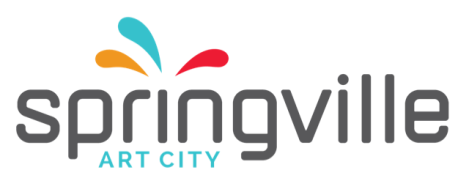 Cart Washer/Range MasterCart Washer/Range MasterCart Washer/Range MasterJob Description (last updated: 5/2020)Job Description (last updated: 5/2020)Job Description (last updated: 5/2020)Department:Position Reports to:Assistant Golf ProPay Grade:Employment Type:Exempt/Nonexempt:Description:Under the supervision of the Golf Director and/or Assistant Golf Pro, all cart washers and range masters will performs duties necessary for the maintenance of the golf carts and the range.Under the supervision of the Golf Director and/or Assistant Golf Pro, all cart washers and range masters will performs duties necessary for the maintenance of the golf carts and the range.Duties: Cart Washer:Maintain and wash all golf carts as needed.Sanitize and clean golf carts, range balls and buckets after each use.Keeps cart shed clean and orderly.Daily sanitizing of on course restrooms.Perform other duties as assigned. Range Master:Picks range of lost Golf Balls, etc. nightly.Change tee markersClean range balls and buckets.Fill range buckets. Cart Washer:Maintain and wash all golf carts as needed.Sanitize and clean golf carts, range balls and buckets after each use.Keeps cart shed clean and orderly.Daily sanitizing of on course restrooms.Perform other duties as assigned. Range Master:Picks range of lost Golf Balls, etc. nightly.Change tee markersClean range balls and buckets.Fill range buckets.All other duties as assigned.All other duties as assigned.Qualifications:Must be over 18 and have a valid Utah Drivers License. Must have some knowledge of golf and the golf business.Must be over 18 and have a valid Utah Drivers License. Must have some knowledge of golf and the golf business.Physical Demands:Must be a self-motivator, the ability to see what needs to be done and then do it. Must be able to lift up to 50lbs. Must be physically fit enough to perform the functions of this job. Must be willing to work holidays and weekends as needed.Must be a self-motivator, the ability to see what needs to be done and then do it. Must be able to lift up to 50lbs. Must be physically fit enough to perform the functions of this job. Must be willing to work holidays and weekends as needed.